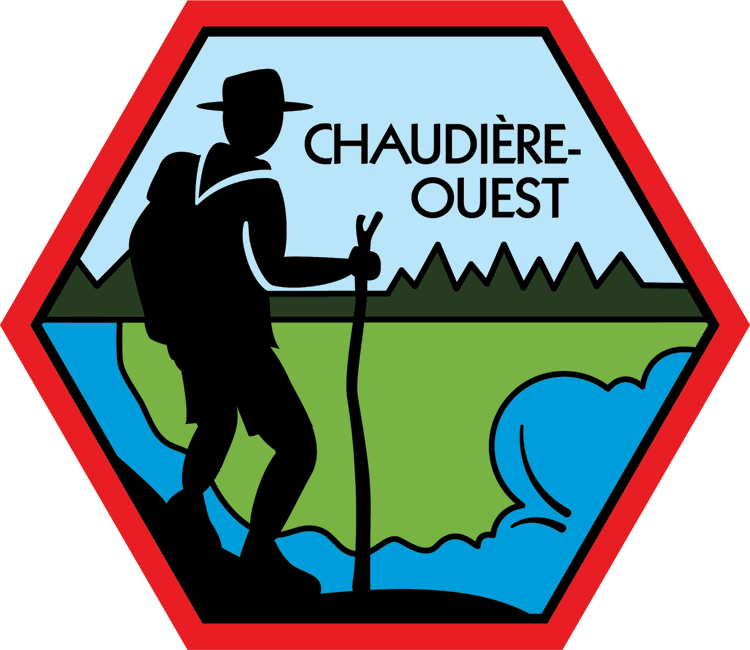 Demande de prêtDate de Sortie : 		Date de Retour : 		Type d’activité : 		Unité :		Nom du Responsable : 
			QuantitéitemPDRB